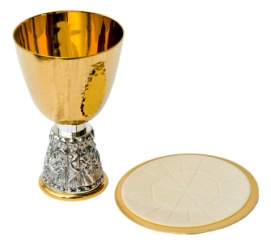 április17. Hétfő18. Kedd Torony	16.30 kóruspróba19. Szerda Bucsu	18.00 +Horváth Károly és Anna szülők és nagyszülők20. Csütörtök 21. Péntek Szent Anzelm püspök és egyháztanítóTorony	15.45!!! elsőáldozási felkészítésBucsu	17.00 +Egán Ede lelkiüdvéértTorony	18.00 +Farkas Miklós évf.22. Szombat Bucsu	17.15 búzaszentelő és feszület megáldás (Bozsok felöli faluvégéről)18.00 +Margit és Alfonz szülők évf.23. Húsvét 3. vasárnapDozmat 	08.00 +Imre József (búcsú)Torony	09.30 +Béla édesapaSé		11.00 Horváth, Sági és Csiszár család +tagjai